Medicatieformulier.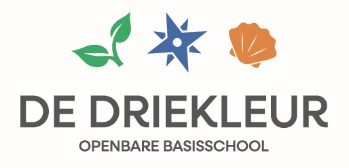 Naam Kind: …..................................................................................................Datum: …........................................................................................................Groep: ….........................................................................................................Naam medicijn: …...........................................................................................Reden van toedienen: …..................................................................................Wijze van toedienen: …...................................................................................Dosering en tijdstip: …....................................................................................Periode van toedienen: …................................................................................Telefoonnummer in geval van nood: …............................................................Evt. opmerkingen: ….......................................................................................Hierbij verleent ondergetekende toestemming aan de leerkracht(en) van de groep voor het tijdelijk toedienen van een (zelfhulp)medicijn. Ik heb de bijsluiter en verpakking bijgeleverd. Ik verklaar hierbij dat de school op geen enkele wijze aansprakelijk zal worden gesteld voor eventuele gevolgen na het al dan niet toedienen van het (zelfzorg)medicijn.Naam ouder/verzorger: ..................................................................................Handtekening:…......................................................................